ОДНОДНЕВНЫЕ ПОЕЗДКИ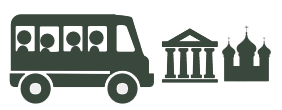 7 – 30 июня 2019ДатаВремяОписаниеСтоимость7 июня(Пт)≈9:00– экскурсионная поездка в г. Старая Русса «Золотой век русской усадьбы» с посещением дома-музея Ф. М. Достоевского, парка-курорта Бронирование: +7 905 290 86 86; info@visitnovgorod.ruОрганизатор тура: т/а «Стиф»Взрослые –1150 руб., Дети до 16 лет – 1070 руб., дети до 6 лет – 650 руб.9 июня(Вс)≈8:00– экскурсионная поездка в г. Валдай — Жемчужину Новгородского края с посещением музея колоколов и Иверского монастыряБронирование: +7 905 290 86 86; info@visitnovgorod.ruОрганизатор тура: т/а «Стиф»Взрослые –1150 руб., Дети до 16 лет – 1070 руб., дети до 6 лет – 650 руб.9 июня(Вс)≈9:00– экскурсия «В краю Святых озер. Валдай» с посещением музея колоколов и Иверского монастыряБронирование: +7 905 290 86 86; info@visitnovgorod.ruОрганизатор тура: т/ф «Волхва»Взрослые –1200 руб.,Дети до 16 лет - 1150 руб.14 июня(Пт)≈9:00– экскурсионная поездка в г. Старая Русса «Золотой век русской усадьбы» с посещением дома-музея Ф. М. Достоевского, парка-курорта Бронирование: +7 905 290 86 86; info@visitnovgorod.ruОрганизатор тура: т/а «Стиф»Взрослые –1150 руб., Дети до 16 лет – 1070 руб., дети до 6 лет – 650 руб.15 июня(Сб)10:00– экскурсия в г. Валдай с посещением филиала музея-заповедника – Музейного колокольного центра и Иверского монастыря Бронирование: +7 921 730 93 92 Организатор тура: Новгородский музей-заповедник Взрослые – 1200 руб., льготные – 1000 руб., дошкольники – 930 руб.16 июня(Вс)≈8:00– экскурсионная поездка в г. Валдай — Жемчужину Новгородского края с посещением музея колоколов и Иверского монастыряБронирование: +7 905 290 86 86; info@visitnovgorod.ruОрганизатор тура: т/а «Стиф»Взрослые –1150 руб., Дети до 16 лет – 1070 руб., дети до 6 лет – 650 руб.21 июня(Пт)≈9:00– экскурсионная поездка в г. Старая Русса «Золотой век русской усадьбы» с посещением дома-музея Ф. М. Достоевского, парка-курорта Бронирование: +7 905 290 86 86; info@visitnovgorod.ruОрганизатор тура: т/а «Стиф»Взрослые –1150 руб., Дети до 16 лет – 1070 руб., дети до 6 лет – 650 руб.22 июня(Сб)≈9:00– экскурсия «В краю Святых озер. Валдай» с посещением музея колоколов и Иверского монастыряБронирование: +7 905 290 86 86; info@visitnovgorod.ruОрганизатор тура: т/ф «Волхва»Взрослые –1200 руб.,Дети до 16 лет - 1150 руб.23 июня(Вс)≈8:00– экскурсионная поездка в г. Валдай — Жемчужину Новгородского края с посещением музея колоколов и Иверского монастыряБронирование: +7 905 290 86 86; info@visitnovgorod.ruОрганизатор тура: т/а «Стиф»Взрослые –1150 руб., Дети до 16 лет – 1070 руб., дети до 6 лет – 650 руб.23 июня(Вс)≈9:00– экскурсия «Вернисаж в Старой Руссе» с посещением парка-курорта и дома-музея Ф. М. ДостоевскогоБронирование: +7 905 290 86 86; info@visitnovgorod.ruОрганизатор тура: т/ф «Волхва»Взрослые –1200 руб.,Дети до 16 лет - 1150 руб.28 июня(Пт)≈9:00– экскурсионная поездка в г. Старая Русса «Золотой век русской усадьбы» с посещением дома-музея Ф. М. Достоевского, парка-курорта Бронирование: +7 905 290 86 86; info@visitnovgorod.ruОрганизатор тура: т/а «Стиф»Взрослые –1150 руб., Дети до 16 лет – 1070 руб., дети до 6 лет – 650 руб.30 июня(Вс)≈8:00– экскурсионная поездка в г. Валдай — Жемчужину Новгородского края с посещением музея колоколов и Иверского монастыряБронирование: +7 905 290 86 86; info@visitnovgorod.ruОрганизатор тура: т/а «Стиф»Взрослые –1150 руб., Дети до 16 лет – 1070 руб., дети до 6 лет – 650 руб.30 июня(Вс)≈9:00– экскурсия «В краю Святых озер. Валдай» с посещением музея колоколов и Иверского монастыряБронирование: +7 905 290 86 86; info@visitnovgorod.ruОрганизатор тура: т/ф «Волхва»Взрослые –1200 руб.,Дети до 16 лет - 1150 руб.